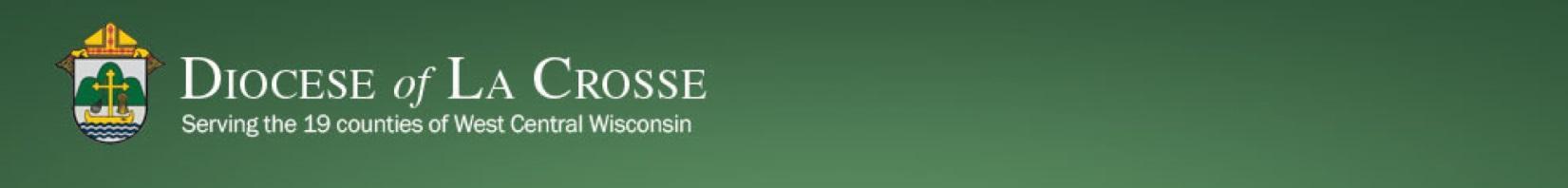 Chancery Bulletin - Vol. 8, No. 8.2 | August 8, 2023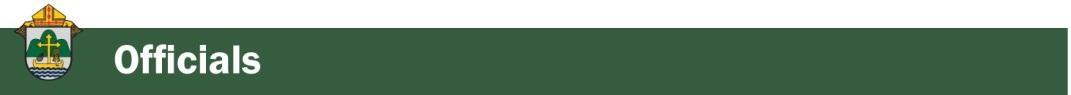 <<Top >>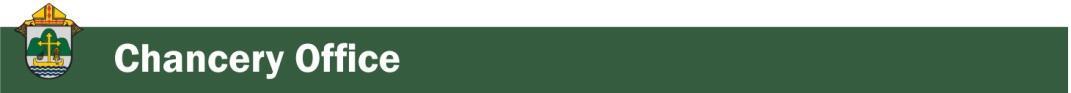 Chancellor Very Rev. William Dhein – 608.791.2655 | wdhein@diolc.orgExecutive Director of Catholic Foundation of West Central WisconsinI take this opportunity to announce Eric Boos as the Executive Director of the Catholic Foundation of West Central Wisconsin. Eric began his work with us on August 1, 2023. His office is located in the Catholic Charities wing of Holy Cross Diocesan Center.No Chancery Bulletin August 15Due to the Curia offices being closed on Tuesday, August 15, Solemnity of the Assumption of the Blessed Virgin Mary, we will not be publishing a Chancery Bulletin next week.<<Top >>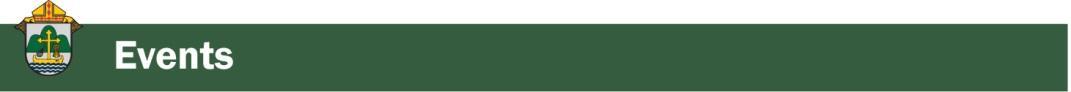 As of Aug. 8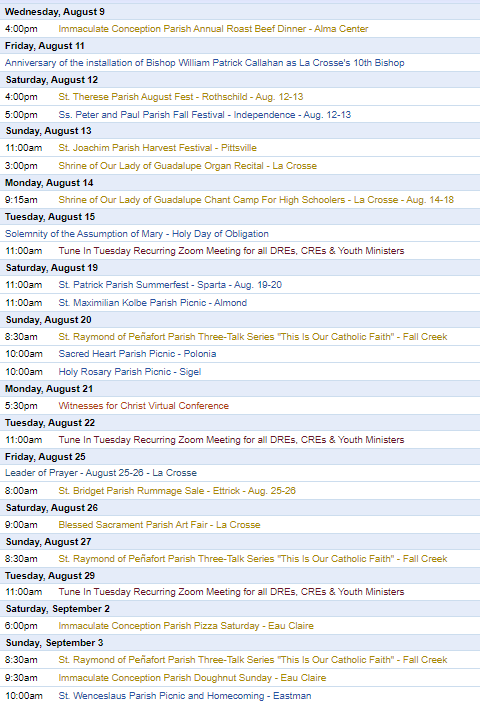 To get your parish events listed on the diocesan calendar, diolc.org/calendar, and in Catholic Life magazine, please send an email to datebook@diolc.org. Make sure you include the following details: date, beginning/ending times, event location, description, menu and cost, etc. If you have any questions, please call Pam Willer at (608)788-1524 for more information.<<Top >>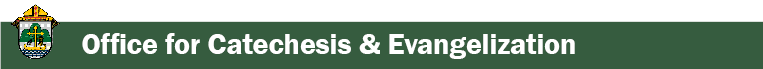 Director: Ann Lankford – 608.791.2658 | alankford@diolc.orgEucharistic Revival Communication / Event Updates:

For your Parish Bulletin:
(Reminder) Mark Hart to speak on the Eucharist in Scripture
During this National Eucharistic Revival, all Catholics are invited to grow in their understanding of Jesus’ True Presence in the Eucharist. Join Mark Hart, the renowned “Bible Geek,” on Monday, Aug. 21 from 5:30-8 p.m. for this live, virtual Conference on the Eucharist in Scripture. Mark presents in a compelling way, making the Scriptures on the Eucharist come alive. Register: diolc.org/witness or by using your smartphone’s camera to scan the QR code to the right. Cost is $10 per person and includes Mark’s book entitled “The Divine Encounter” (a $7.95 value). Join with others at the parish or family at home. – Don’t miss it! 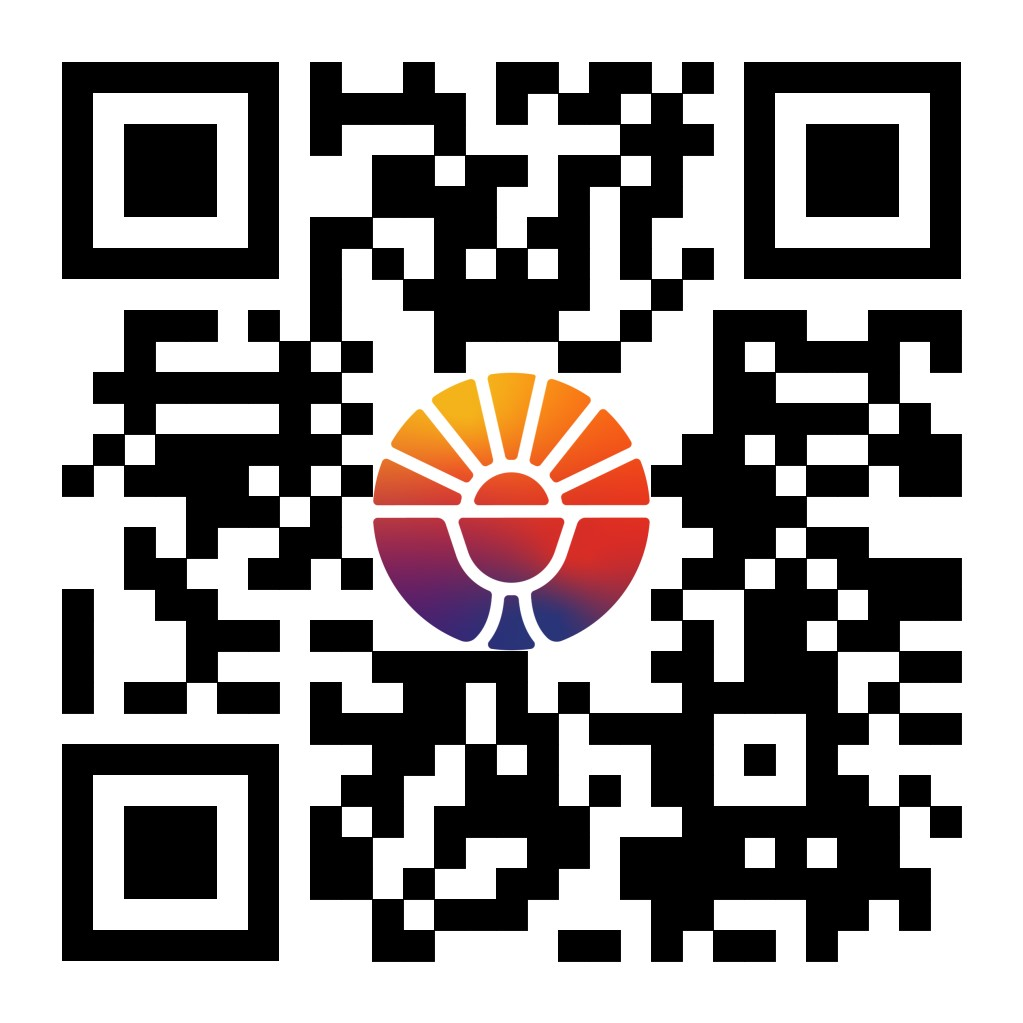 For your parish bulletin:
A Minute with Jesus: Aug. 20    
44) At Mass, we want to focus on God
When we go to Mass, we want to think about God. This is our set-aside time with Jesus and we are to speak with and listen to Him because the Mass is the official public worship of God by the Church. This is the way that God invites us to worship Him as laid out in the Bible. Jesus wants us to sincerely focus on Him and what is happening at the altar. When we get distracted: don’t get upset, but say a little prayer – ever so simple – and turn your thoughts gently and peacefully back to the Mass. 
Let’s pray this right now and every day this week:  Jesus, help me to stay focused on You and what is happening at Mass every Sunday (or Saturday evening).
This week, read how we are to give thanks to the Lord in Psalm 95:1-6For a list of all weekly proclamations up to Aug. 20 (with more to be added regularly), click here: diolc.org/eucharist/learn. Catechetical Leader Information:
(Reminder) Catechetical Leader Calendar 2023-2024
The calendar for 2023-2024 is available for all DREs, CREs and Youth Ministers in both a word format and a pdf here:  diolc.org/catechesis/catechetical-leaders-info.(Reminder) New DREs, CREs and Youth Ministers:
Parishes are asked to inform Ann Lankford at alankford@diolc.org with the name and email of any new DRE, CRE and/or Youth Minister. The person’s name needs to be included in ParishSoft with the designated title so that he/she will receive the weekly Chancery Bulletin.  (Reminder) New Catechetical Leader Formation at the Holy Cross Diocesan Center:
New DREs, CREs and Youth Ministers are asked to attend a day of formation in September. This training includes formation in evangelizing catechesis with an explanation of best practices and resources available to you. We will also discuss the Certification Program with Franciscan at Home free for every parish, guidelines on the preparation for Sacraments, implementing Theology of the Body in a gradual way, answer your Safe Environment questions, and have interactive discussion on organizing, developing, and coordinating the Faith Formation Program, including parent involvement, in the parish.  (Reminder) Standards for Educators in Catholic Parishes and Schools:
The Bishops in the State of Wisconsin (Wisconsin Catholic Conference) have updated the standards. The standards are available here:  diolc.org/catechesis/catechetical-leaders-info. It is still the case that DREs, CREs and Youth Ministers are to work toward Basic/Advanced by receiving 12 hours of certification per year. Parish Catechists are to work toward Basic by receiving six hours of certification per year. The preferred means for earning certification credit is Franciscan at Home online learning, which is best completed in groups. Completion of a workshop provides 6 hours of credit. See details below for an opportunity to experience a workshop.Franciscan at Home “Practice” Workshop—formation for catechists, youth ministry teams, small group facilitators, the RCIA team, etc.:
If you would like to participate in a workshop by Zoom to experience a Franciscan at Home workshop, choose one time:  Thursday, Aug. 17 from 1:30–3 p.m.Thursday, Aug. 17 from 6:30–8 p.m.Contact Beth Johnson at bjohnson@diolc.org to register. Join with a group of parish leaders and enjoy yourself while appreciating sound teaching and helpful discussion. There is no cost to participate.Eucharistic Revival for Vacation Bible School and Parent Communications:
A Minute with Jesus: Aug. 13
43)  The Eucharist is called Holy Mass
The word “Mass” comes from the Latin word “Missa.” Missa is related to the word “missio,” the root of the English word “mission.” At Mass, we come to receive the Eucharist–the Real Presence of Jesus. He gives Himself to us out of love, to strengthen us in living out the Christian life. At the end of Mass, we are dismissed with the words, “The Mass is ended, let us go in peace to love and serve the Lord.” Each of us is sent on mission, to show our love for God by loving and serving others and passing on the Catholic Faith to them. We want to help others to know the Truth – Jesus Christ – so that they also can find peace, which only He can give.  Let’s pray this right now and every day this week: Jesus, please give me the courage to speak about my friendship with You in simple ways to others, when the opportunity arises. And let my actions speak louder than any words I say.
This week, read how we are to serve others in Hebrews 6:10. “Only do not use your freedom as an opportunity for the flesh, but through love serve one another.”
Suggested: Picture of a priest blessing the people at the end of MassClick here for entries before and after Aug. 20:  diolc.org/catechesis/catechetical-leaders-info<<Top >>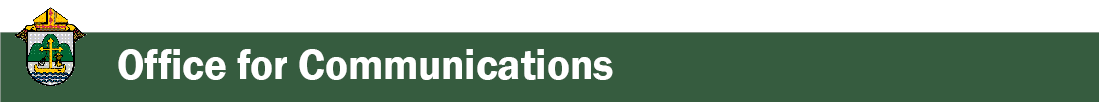 Director: Erik Archer– 608.791.2661 |  earcher@diolc.orgOur Mission: “Facilitate Encounters with Christ”The Diocesan Communications Committee recently approved this new mission statement which focuses our efforts and resources. Bishop Cozzens shared in a talk that teaching and catechesis are important, but, as he said, without creating encounters in the heart, it all amounts to books and rules. Our effort is aimed primarily at facilitating these encounters through parishes to parishioners rather than from diocese to parishioners. Parishes will see a deliberate effort to assist / teach / serve their organizations as needed and desired.Pilot Parishes NeededIn keeping with the philosophy above, we are purchasing software that will make a suite of social media content readily available to every parish with simple clicks of a button. Our diocesan communications team will provide the content and this software creates customizable versions for every parish, connects a parish’s social media accounts, provides analytics and more. When researching this, our first rules were - we can impose no financial cost on the parishes, it must be easy to learn, it must be easy to maintain, and support must be readily and easily available. Four meetings later, we believe Prenger’s Catholic Social Media program does all these things and will help parishes accelerate their social media engagement. Social media is important because this is where many encounter our Faith. Nic Prenger’s team will “white-glove” onboard parishes and we need 10-15 parishes to volunteer to learn this capability. The capability will be subsequently rolled-out across the diocese to interested parishes in phases. Learn more at: https://prengersolutions.com/products/catholic-social-media/for-parishes/. Please call or email me with any questions – I am excited for this opportunity and will visit your parish / pastor in-person as needed to help share the benefits. This allows us at the diocese to serve parishes in their mission of reaching parishioners. We will shoulder the financial burden and provide content that is true, good and beautiful. Parishes will simply need to logon, click buttons and their social media will be vibrant with content. For Your Parish Bulletin:55,000 Catholic Households Our diocesan magazine, Catholic Life, needs writers from across our diocese who can help tell the vibrant Faith stories of our parishioners in our parishes and communities. Catholic Life reaches 55,000 registered families and writers have a tremendous ability to help spread the Good News. Please prayerfully consider joining our pool of writers and reach out to Pam at pwiller@diolc.org if interested.“Have Camera, Will Travel”:Our Communications and Public Relations Office serves you. One of the ways we can do this is by taking pictures/video at your parish event(s), processing and developing the media, and then making it available to you for your use as needed. Recent parish requests for media support include a confirmation, an ordination anniversary and a LFI graduation. We’re honored to visit your parish and capture your memories for you. Please see examples of this collaboration and support here: flickr.com/photos/diolc/ and email Erik for information and to schedule our support to you: earcher@diolc.org <<Top >>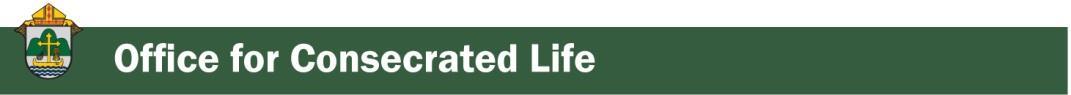 Director: Sr. Donna Krzmarzick, ISSM – 608.791.2690 | dkrzmarzick@diolc.orgNo items this week.<<Top >>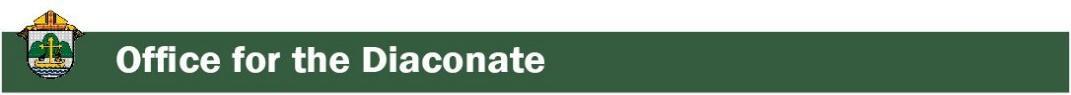 Director:  Deacon Robert Riedl – 608.791.2665 | rriedl@diolclergy.org No items this week.<<Top >>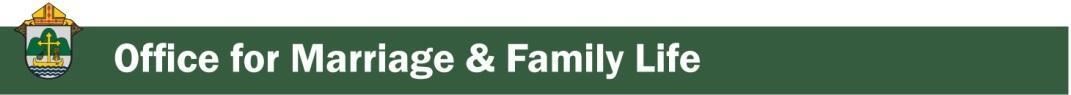 Director: Christopher Rogers – 608.791.2659 | crogers@diolc.orgFor Your Parish Bulletin:(Reminder) RetrouvailleHealing Your Marriage – Retrouvaille (French for “Rediscovery”) is a 3-phase program designed to give you the tools to restore your marriage and rebuild a loving relationship. The next program in Central Wisconsin begins with a weekend stay, Aug. 25-27 in the Wausau area. For more information or to register, call 877.922.HOPE (4673), visit the website: HelpOurMarriage.org or use your smartphone’s camera to scan the QR code to the right for more information. Participation is fully confidential and affordable. Space is limited so please register early.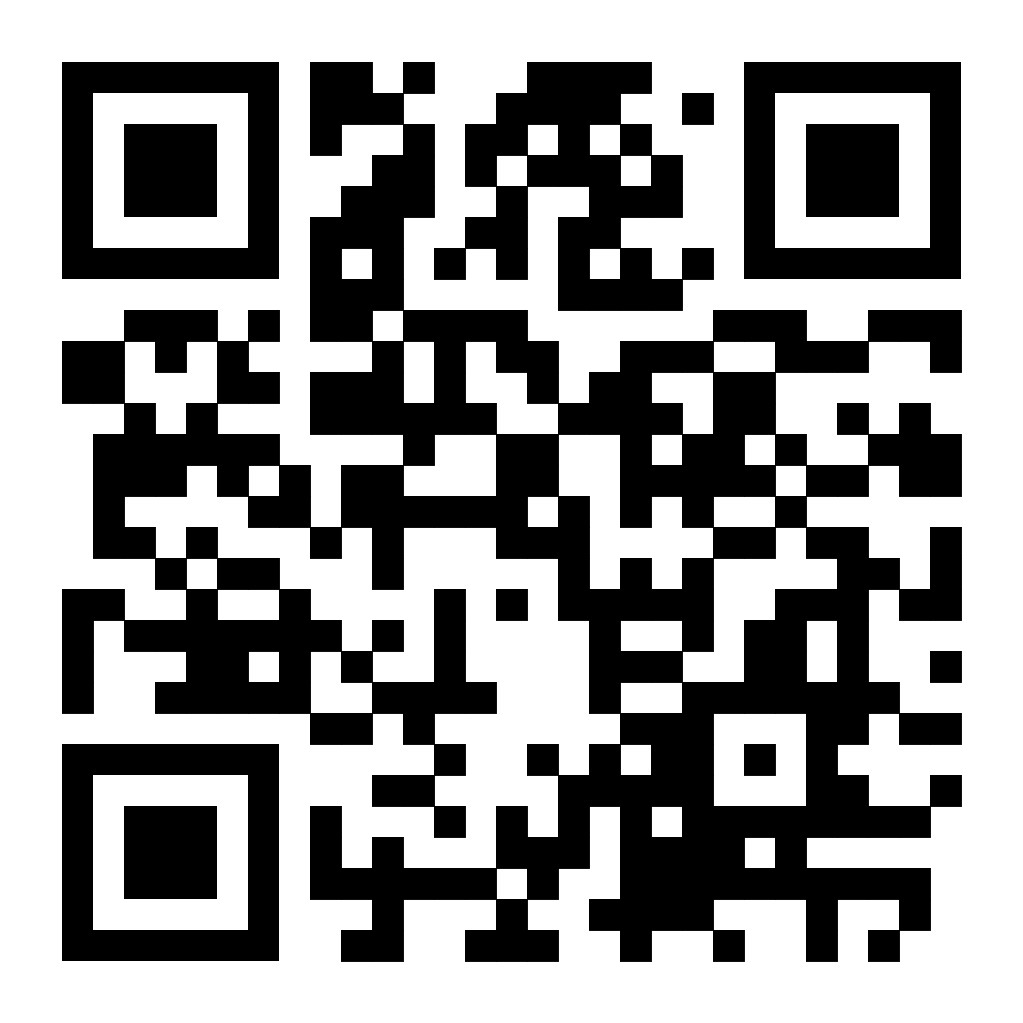 Please visit: drive.google.com/file/d/13YHFx_1JntbNh4riXi2brvow6-i1bbVP/view for three very short blurbs as options for when bulletin space is tight.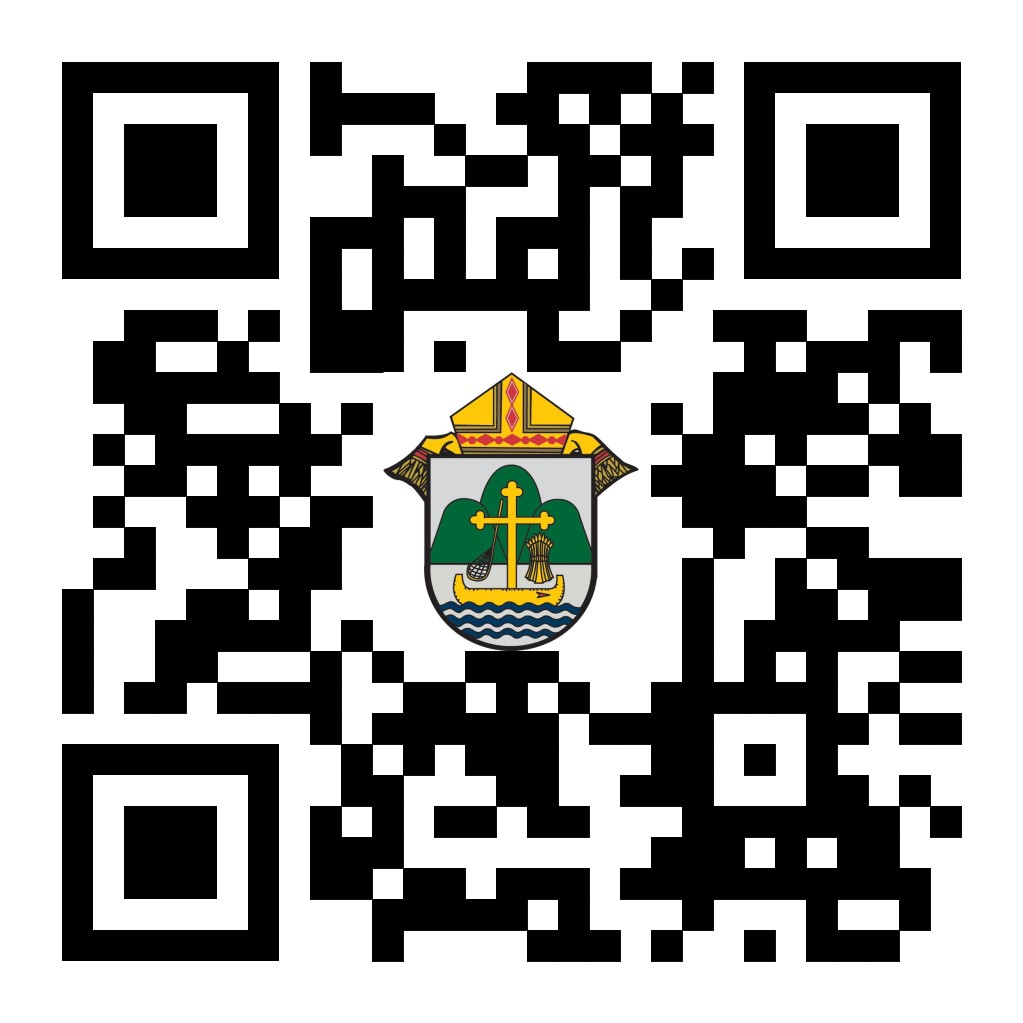 (Reminder) Domestic Church Retreat | Aug. 26-27St. Joseph Parish, 911 Wilson Ave., Menomonie, WI 54751 This Domestic Church Evangelization Retreat begins on Saturday morning at 8:30 a.m.-4:30 p.m. the following Sunday. During the retreat, couples are invited to delve more deeply into the graces of their shared spiritual journey. The goal of the retreat is to strengthen the couple’s spousal union and lead them to experience complete harmony and joy in their marriage through simple formation and meaningful dialogue that intentionally places Christ in the center. Please visit diolc.org/marriage/marriage-enrichment/ or use your smartphone’s camera to scan the QR code to the right for more information.For Your Parish Bulletin: Natural Family PlanningFertility Awareness Talk | Aug. 26-27 (9:30 a.m.-12 p.m.)St. Mary's Parish in Altoona, 1812 Lynn Avenue Altoona, WI, 54720This presentation will encourage awareness of topics not included in standard health classes but are vital to understanding God's design for our bodies and the gift of fertility. It will be especially relevant to young women who want to learn more about their bodies' design, engaged couples who are discerning an NFP method, postpartum moms or moms who want to educate their daughters.Natural Family Planning For Priests, Deacons and Parish staff:  USCCB Free Resources to DownloadDiocese of La Crosse NFP Brochure (use diolc.org email for access)NFP classes are offered to interested couples by the Marriage and Family Life Office. Toinquire about diocesan classes, go to diolc.org/nfp or email ckitzhaber@diolc.org. Readmore regarding NFP on the USCCB web site at www.usccb.org/prolife/issues/nfp.(Reminder) For Your Parish Bulletin:
A SymptoPro NFP In-Person Class will be offered in the Wausau Deanery at St. John the Baptist Parish, 103 N. 4th Ave., Edgar, WI 54426 on:  Sunday, Sept. 17 at 3:00 – 5:00 p.m.
Saturday, Sept. 30 at 1:30 – 3:30 p.m.
Sunday, Oct. 15 at 3:00 – 5:00 p.m.
Please contact Nancy Hackel at nhackel@stjohnedgar.org to register for this 3-session course. Please download the poster here.For Pastors and Marriage Preparation coordinators: 
The Sympto-Pro online course is $135. The in-person course is $100. We are offering a premium product for a discount price to encourage couples to take the course in person if possible. If you would like to discuss the possibility of having an in-person course in your deanery, please contact Christy Kitzhaber at ckitzhaber@diolc.org. (Most of our SymptoPro instructors are located on the East side of the diocese.)(Reminder) For your parish bulletin:Worldwide Marriage Encounter
A Worldwide Marriage Encounter Weekend is like springtime. It’s a weekend of fresh air, the rebirth of romance and new beginnings. If you would like to make your marriage even more special than it already is, visit wwme.org, call 563.920.9419 or use your smartphone’s camera to scan the QR code to the right for more information. The next weekend is Sept. 22-24 in Dubuque, IA and April 12-14 in Epworth, Iowa. Click on this link to the Facebook event page: fb.me/e/3IxlIi4fA. Please share on your parish Facebook page.Do you know a couple who have been married for 70, 75 or more years? Worldwide Marriage Encounter highlights and honors couples who have very long marriages. Every state in the U.S. will honor one nominated couple who is married the longest. Please nominate a couple by going to wwme.org or use your smartphone’s camera to scan the QR code to the right and nominate them at the top of the page. Nominations should be in by Sept. 15. For questions, call 641.753.6953. 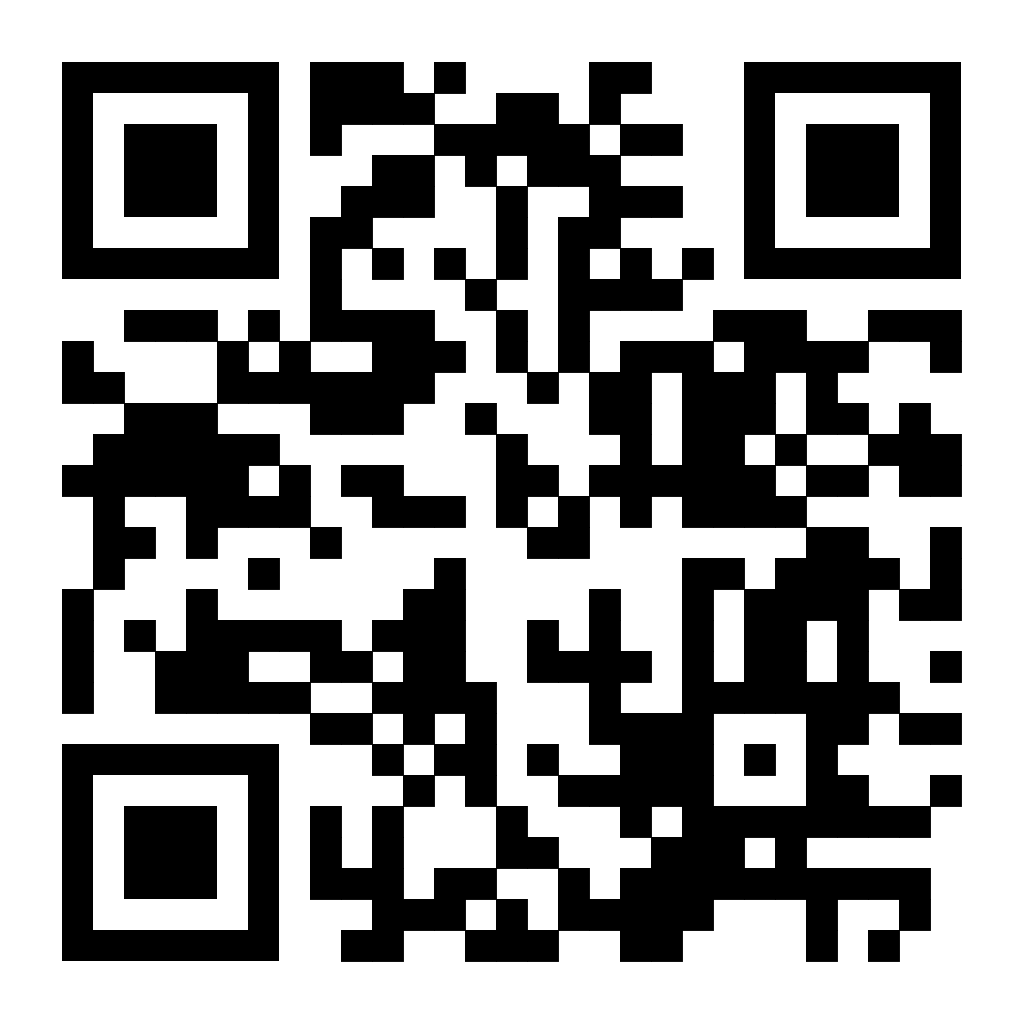 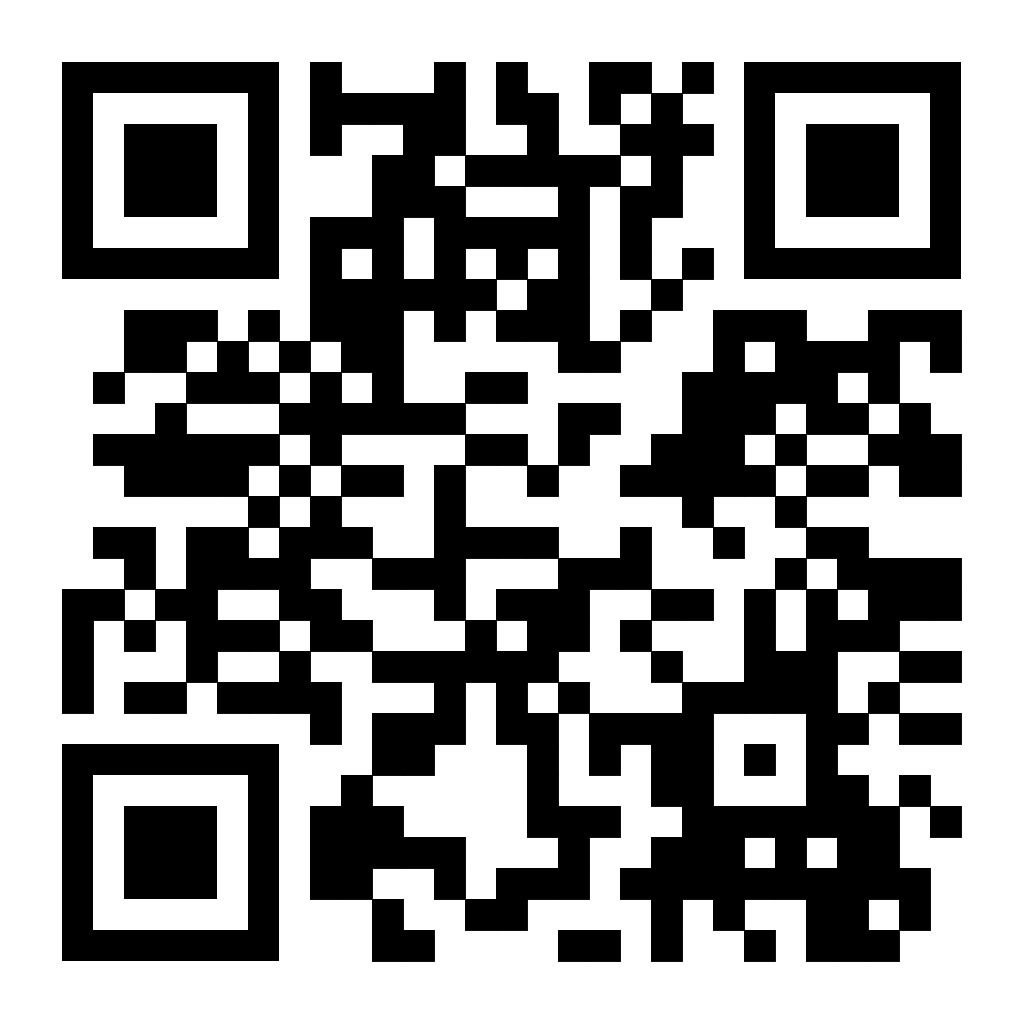 (Reminder) Marriage Enrichment and Parenting Resources.For Your Marriage Website: foryourmarriage.org/ or use your smartphone’s camera to scan the QR code to the right. This website from the USCCB helps couples at all stages of life to understand and live God’s plan for happy, holy marriages.(Reminder) Teaching the Way of Love: 
Please visit twl4parents.com/ or use your smartphone’s camera to scan the QR code to the right. This website is full of encouragement and tips for parents to continue to be the primary educators of their children.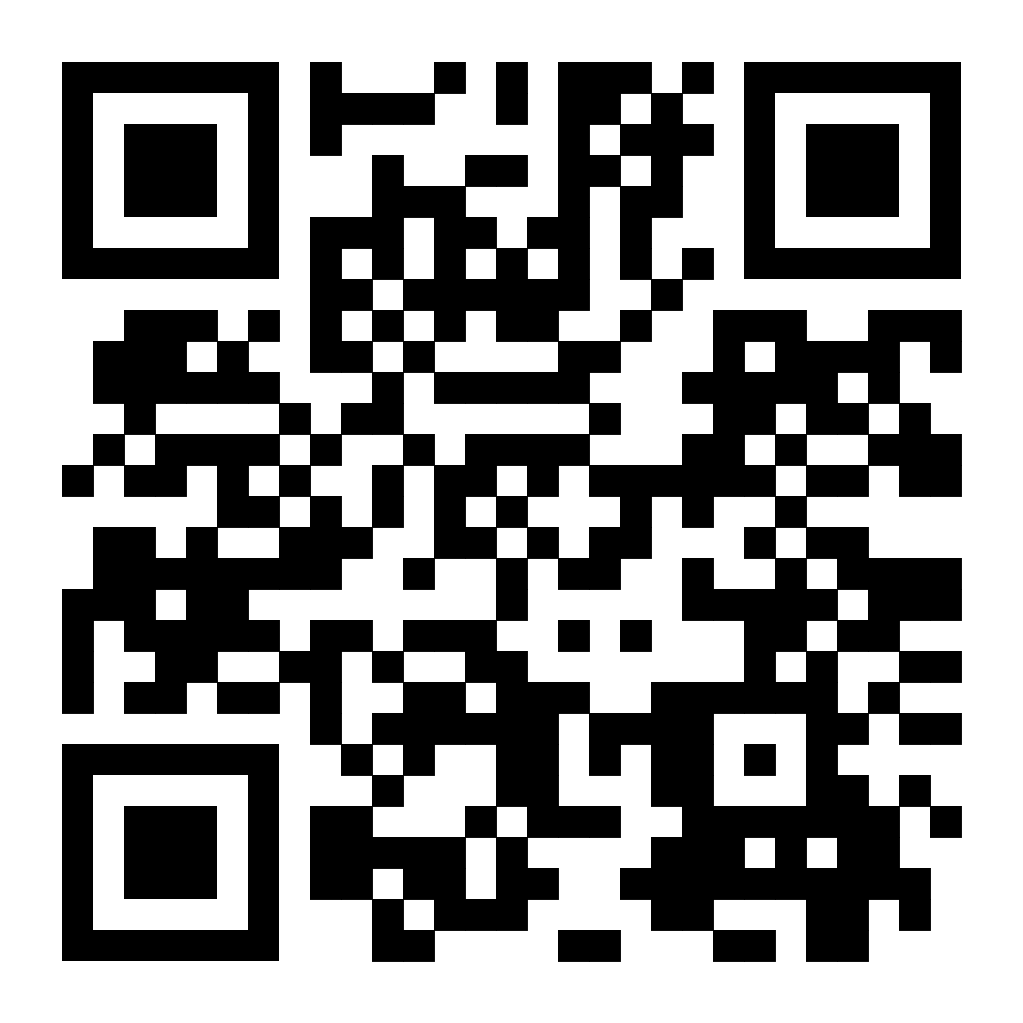 (Reminder) Diocesan Website for Clergy and Marriage Ministers Regarding Marriage Preparation:
Use this link: diolc.org/marriage/marriage-preparation/marriage-preparation-for-ministers/ to go directly to the section of our website containing resources for clergy and marriage ministers. There are step-by-step instructions, downloadable guidelines, downloadable forms and much more! Please let us know if we can assist you in this ministry. (Reminder) Process for Training FOCCUS Facilitators: The process for training FOCCUS facilitators is as follows: Each parish needs to contact FOCCUS directly to set up an account for your parish, if one has not already been set up and then train your couples directly through FOCCUS. The contact person at FOCCUS is Max Allen. He is happy to work directly with your parish priest or contact person. His contact information is: email: mrallen@foccusinc.com or phone: 402.827.3735, ext. 1317. <<Top >>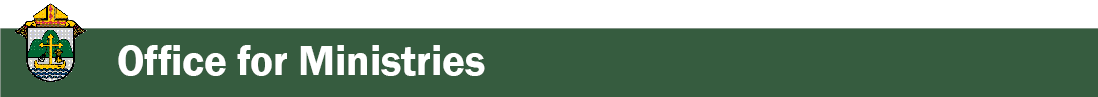 Director: Christopher Ruff – 608.791.0161 | cruff@diolc.orgFor Your Parish Bulletin:Last Call for Enrollment in the Lay Formation Institute (LFI)!Registration is closing for the new Lay Formation Institute class that starts in September, so this is the last call! Watch short videos of what the most recent graduates are saying about their Lay Formation experience, how it has deepened their relationship with Christ and their Faith! For these video clips and more information, visit diolc.org/lay-formation, or use your smartphone’s camera to scan the QR code to the right. Discuss enrollment with your pastor and contact the Office for Ministries and Social Concerns at ministries@diolc.org or call 608.791.0161. 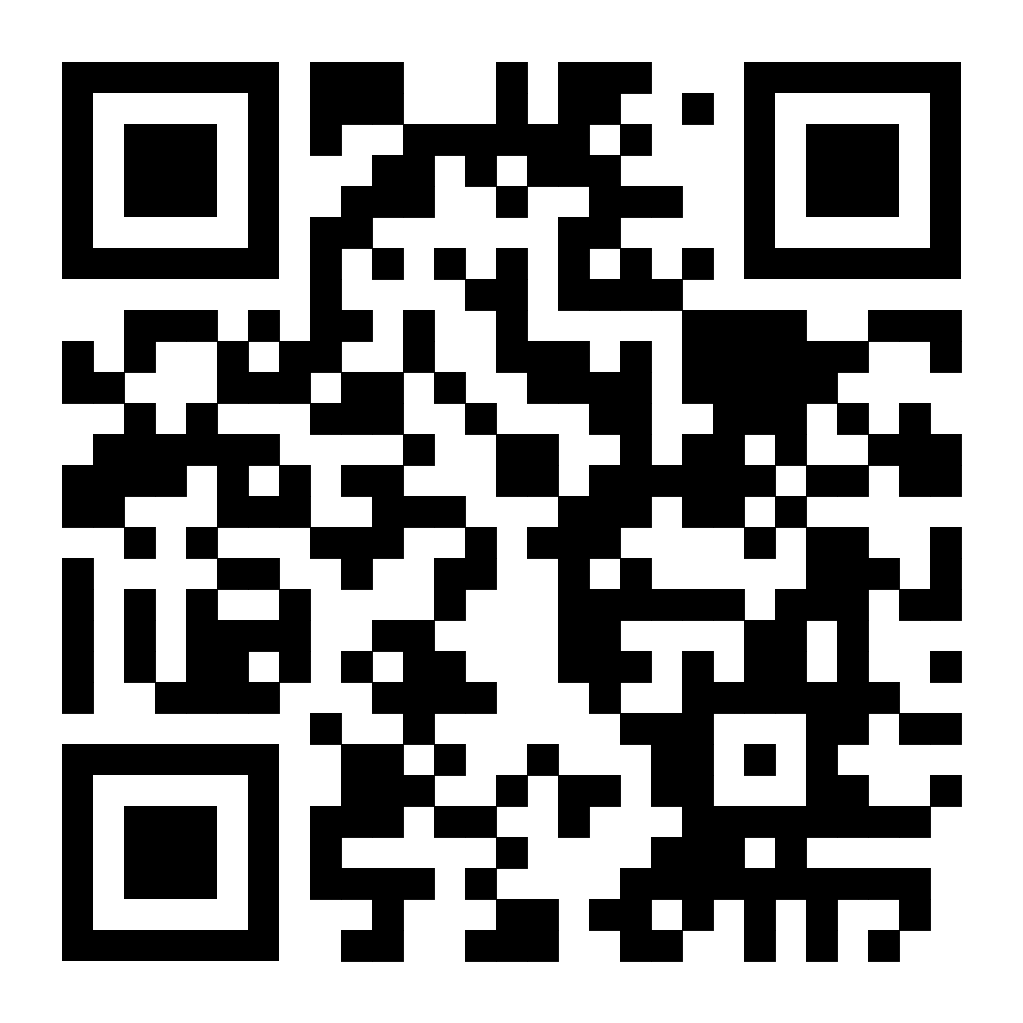 <<Top >>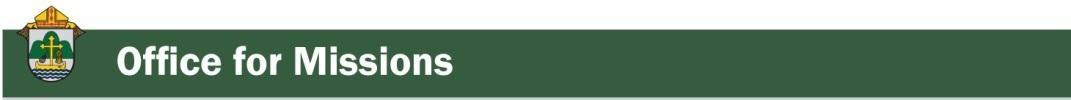 Director: Fr. Woodrow Pace – 608.791.2676 | wpace@diolc.orgNo items this week.<<Top >>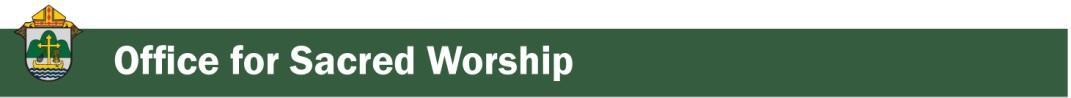 Director: Christopher Carstens – 608.791.0161 | ccarstens@diolc.orgNo items this week.<<Top >>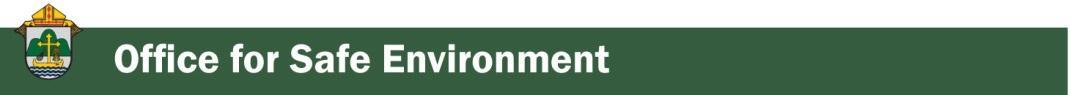 Director: Teresa Brown – 608.791.2679 | tbrown@diolc.orgDIOCESE OF LA CROSSE GUIDELINES FOR REPORTING INSTANCES OF CHILD ABUSEThe Diocese of La Crosse, through its policies and procedures, seeks to provide a prompt, appropriate and compassionate response to reporters of sexual abuse of a child by any diocesan agent (bishop, priest, deacon, employee, religious, vendor or volunteer). Anyone wishing to make a report of an allegation of sexual abuse should send that report to Mrs. Teresa Brown, Complaint Intake Agent, at the Diocese of La Crosse, P.O. Box 4004, La Crosse, WI 54602-4004. Alternatively, you can contact Mrs. Brown at 608.791.0179 or intakeagent@diolc.org. The reporting form is available through the Diocese of La Crosse Office of Safe Environment or on the diocesan website at: diolc.org/safe-environment/reporting. Individuals are also encouraged to take their reports directly to civil authorities. Copies of the diocesan policy are available through your local Parish and on the diocesan website. If you have any questions about the Diocese of La Crosse and the implementation of the Charter for the Protection of Children and Young People, please contact Teresa Brown, Diocese of La Crosse, at 608.791.2679 or tbrown@diolc.org.Out of Office:
I will be out of the office Aug. 3-21. Please send all background requests to Renee Orth at rorth@diolc.org. I will not have access to email or voicemail during this time.Safe Environment Training:
If you would like a pre-recorded Safe Environment Training Video to use for training at  your School or Parish, please contact the office and the training link will be emailed to you. Onsite training is still available. Open dates in August include Aug. 25, 28, 29 and 31. The only dates unavailable in September at this time are the 13th and 20th. <<Top >>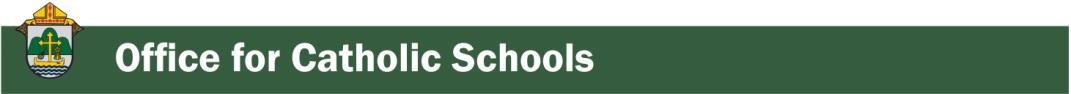 Superintendent: Thomas Reichenbacher – 608.788.7707 | treichenbacher@diolc.orgNo items this week.<<Top >>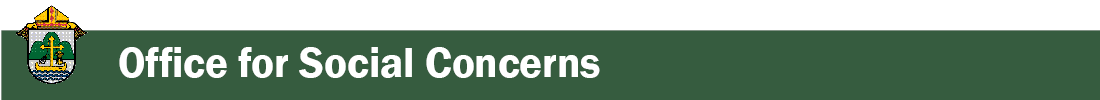 Director: Christopher Ruff – 608.791.0161 | cruff@diolc.org(Reminder) For Parish Bulletins in La Crosse and Coulee Region:Catholic Medical Association Presentation| Aug. 19 (8:30 a.m.-11:00 a.m.)Shrine of our Lady of GuadalupeThe La Crosse Guild of the Catholic Medical Association (CMA) is sponsoring an event at the Shrine of Our Lady of Guadalupe open to all persons on Saturday, Aug. 19.  8:30 a.m. – Holy Mass 9:30 a.m. – Buffet breakfast in the Culina Mariana (Shrine restaurant).  10 a.m. – Presentation by Rev. Randal Kasel, pastor of St. Michael’s Parish, Pine Island, on “Spiritual Armor for Everyday Life: Prayer, Humility, and Hope.”  Cost is $15/person. Register by Aug. 14. Make check payable to "La Crosse Guild of the CMA" and mail to: Charlie Peters, MD, La Crosse Guild, N8536 County Road TT, Holmen, WI 54636.Questions? Contact Dr. Stephen Pavela at: slpavela@gmail.comFor Your Parish Bulletin:(Reminder) Rural Life Mass | September 13th11875 US Hwy. 10 in MarshfieldThe 42nd Annual Rural Life Day will be held on Sept. 13, 2023, hosted by Ken and Joellen Heiman of Heiman Holsteins, at 11875 US Hwy 10 in Marshfield. The day begins with a 10:00 AM Mass celebrated by Bishop Callahan, followed by awards, recognitions, the blessing of crops and machinery and a catered meal.  There will also be wagon rides to tour the ridge-top farm. All are welcome to this celebration of the uniqueness of rural life, giving thanks to God for the contribution of rural values to the life of the Church in the Diocese of La Crosse. 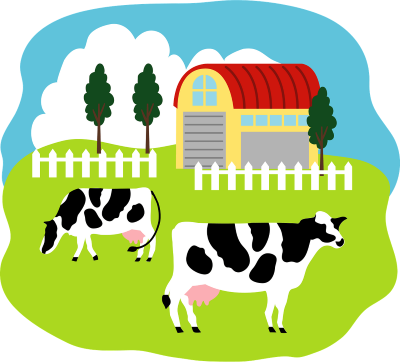 (Reminder) NOTE: Pastors and Social Concerns Representatives:Karen Becker has been hired part-time to assist in the Office for Ministries and Social Concerns. Karen plans to visit deanery clergy meetings and gather the social ministry/social concerns leaders and volunteers of our parishes, one deanery at a time, for fellowship and idea-sharing. Karen retired from her full-time executive position with Catholic Charities but continues to work limited hours there as well. Her connections and much practical experience with Catholic Charities will be a great asset as we continue to strive to be the hands and heart of Jesus Christ to our neighbor in need. I thank you in advance for welcoming Karen in this new role as she reaches out to you. This project will be taken a year at a time, with the goal of providing a spark to the wonderful social ministry already being carried out, as evidenced in the Directory of Parish Social Ministry Initiatives.Karen's contact information is the following: Email: kbecker@diolc.org; Phone: 608.519.9886.CALIX—For Help with Addiction from a Catholic Perspective. Do you or a family member or friend need help with an addiction concern? CALIX (calixsociety.org) is an association of Catholics in addiction and family members and friends affected by addiction, who are maintaining their sobriety through participation in their Catholic faith and a 12-Step program. You can make a confidential call to 612.383.8232 (Jim R.) or 651.587.4668 (Jim B.), for information on meetings and recovery support. You need not disclose your name.Reminder: For Your Parish Bulletin:
Pregnant and in distress? Confidential help is available.
Make a confidential call to Catholic Charities at 844.644.7223 (844.64.GRACE) or text 715.600.6391. To learn more, visit cclse.org/i-think-im-pregnant. For additional pregnancy support resources and locations, visit diolc.org/pregnancy-resources.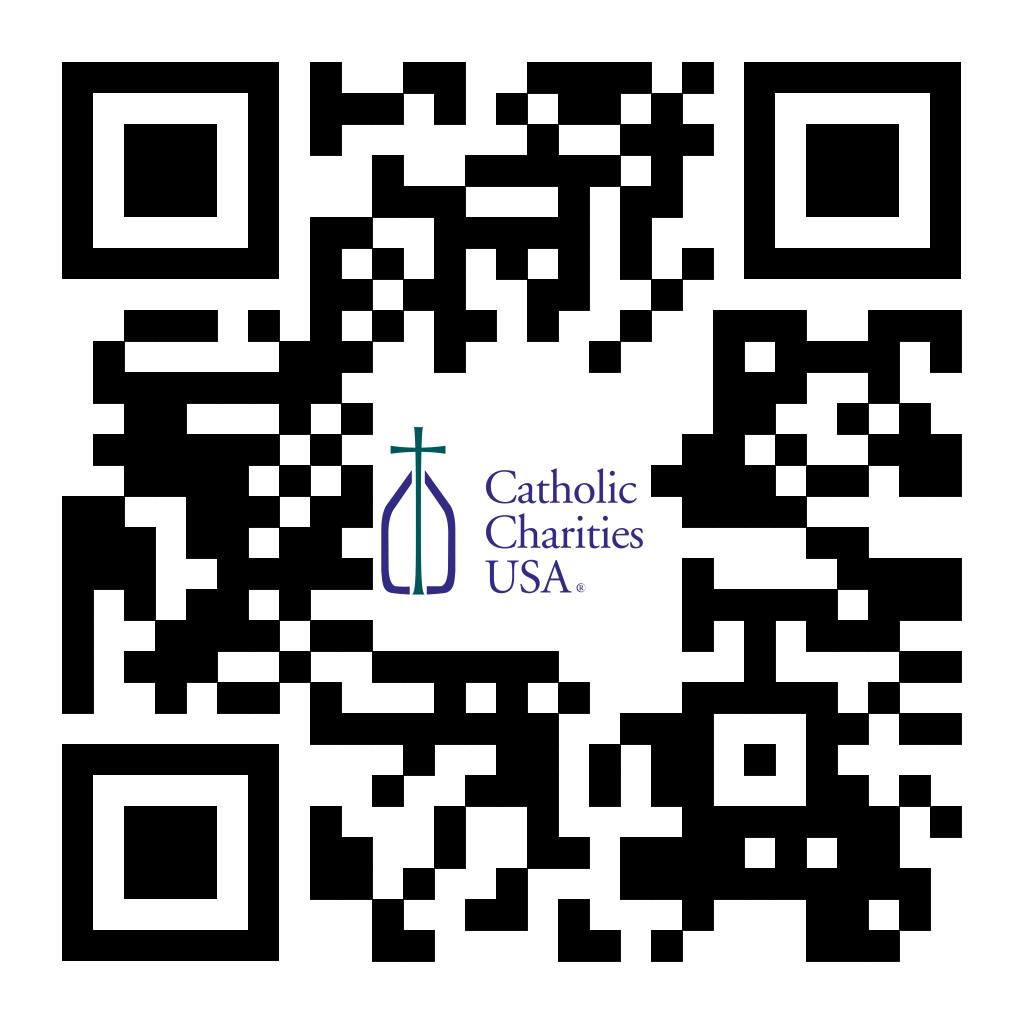 (Reminder) See U.S. Bishops’ Action Alerts on Hunger, Abortion and other Issues:Visit votervoice.net/USCCB/home to learn how to make your voice heard.<<Top >>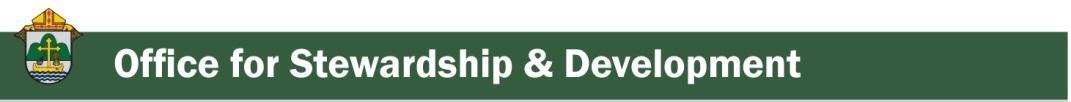 Director: Jeff Reiter – 608.791.2653 | jreiter@diolc.orgDiocesan Annual Appeal
The Diocsean Annual Appeal funds our ministries that reach into our parishes and the Church across the globe, helping to lift those in need and we will begin rolling it out in the near future! We will start dropping more information in late August. We will be returning to letting the parishes pick their weekend when they want to kick off. This allows parishes to space some time between the Inspired Campaign and the Annual Appeal, and it also better facilitates the local parish calendars.  Weekly Stewardship quotes (shorter bulletin reflections)July - Septemberhttps://diolc.org/wp-content/uploads/2023/07/July-Sept-Stewardship-Quotes.pdf Weekly Stewardship Prayers of the FaithfulJuly - Septemberhttps://diolc.org/wp-content/uploads/2023/07/July-Sept-Weekly-Prayers-of-the-Faithful.pdf Stewardship Bulletin Reflections for Weekends:08/13https://diolc.org/wp-content/uploads/2023/07/08.13.23-stewardship-bulletin-announcements.pdf08/20https://diolc.org/wp-content/uploads/2023/07/08.20.23-stewardship-bulletin-announcements.pdf08/27https://diolc.org/wp-content/uploads/2023/07/08.27.23-stewardship-bulletin-announcements.pdf 09/03https://diolc.org/wp-content/uploads/2023/08/09.03.23-stewardship-bulletin-announcements.pdf Stewardship Homily Reflections:
Stewardship reflections for your homily development:For Weeks 08/13 - 09/03/23:https://diolc.org/wp-content/uploads/2023/08/Homily-Guide-08.08.23.pdf Reminder: Planned Giving – Leaving a Legacy, Wills, Bequest and Endowments:
We have inherited such treasures from our parents, grandparents and great-grandparents, those whose shoulders we stand on today. Now it is our turn to ensure future generations can enjoy the reverence and beauty of a well-maintained parish. Leveraging the Capital Campaign and providing parishioners with information on Endowments, Trusts and Bequests are just a few ways a parish can help prepare for its future. Our Estate Planning Guide can help people save several hundred dollars in legal and financial estate planning costs. We have sent out several hundred copies per individual request, and each Parish has received a copy. Do not hesitate to contact our office if you want additional copies. Our Planned Giving website is diolclegacy.org. People can find calculators, additional information, sign up for a newsletter and request copies of specific estate planning guides and information.If you would like more legacy-giving information, presentations or ads for your Parish bulletin, please do not hesitate to contact our office or the Catholic Foundation of West Central Wisconsin (cfwcw.org) at 608.519.9892 or email: jreiter@cfwcw.org.<<Top >>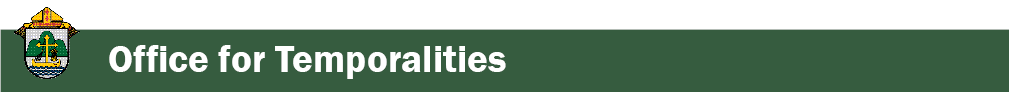 Diocesan Finance Officer: James Reider – 608.791.2668 | jreider@diolc.org No items this week.<<Top >>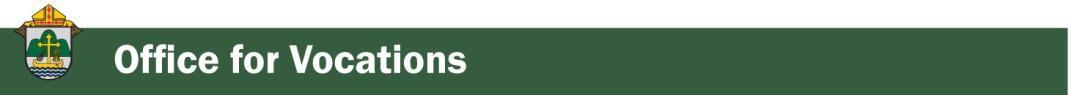 Director of Vocation Recruitment: Fr. Nate Kuhn – 608.791.2666 | nkuhn@diolc.orgVocations Intercessions:Please include the following intercession for vocations for your Sunday prayers of the faithful.For an increase in vocations to marriage, blessed single life, the Priesthood and Consecrated  Life; especially that more young  men and women will have the courage to follow a call from God to serve in the Church.Consider adding a vocations paragraph to your parish bulletin. Below is an example – they will be changed each week. Feel free to use any or all of them.Have you asked someone recently?Do you know someone in your life that you think would make a good priest? Have you ever told them that? If not, you should! A significant, contributing factor to young men discerning the priesthood has been the invitation and encouragement they receive from others, particularly parents, teachers, mentors and role models. Don’t be afraid to tell a young man that they would make a good priest, as that may be just what they have been waiting for. Once you encourage them, don’t hesitate to put them in contact with me to continue that conversation. I can be reached at: Fr. Nate Kuhn, Director of Vocational Recruitment for the Diocese of La Crosse, 3710 East Ave. S. PO Box 4004, La Crosse, WI 54602; or by phone at: 608.791.2667. God bless you!<<Top >>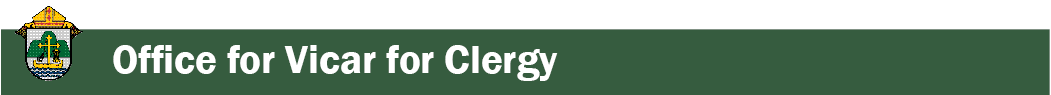 Director: Very Rev. Woodrow H. Pace – 608.791.2689 | wpace@diolc.orgNo items this week.<<Top >>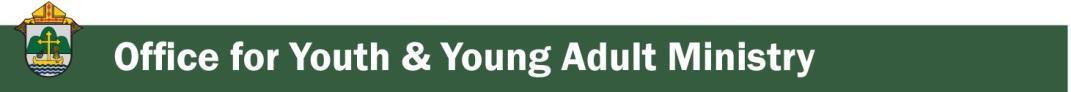 Director: Christopher Rogers – 608.791.2659 | crogers@diolc.org(Reminder) LifeTeen Genesis Conference Scholarship| Sept. 24-26The sole focus of this conference is helping you start solid youth ministry in your parish! The conference will be held Sept. 24-26, 2023 in Boerne, Texas. This scholarship covers the lodging for conference days, flight and registration costs. If you know of anyone who might be interested, please invite them to fill out this application.(Reminder) National Catholic Youth Conference (NCYC) | Nov. 16-19NCYC (National Catholic Youth Conference) is a powerfully unique three-day experience of prayer, community, evangelization, catechesis, service and empowerment for Catholic teenagers (of high school age) and their adult chaperones. NCYC is the premiere Catholic youth event on a national scale that gathers people from all across America for a life-changing encounter with Christ.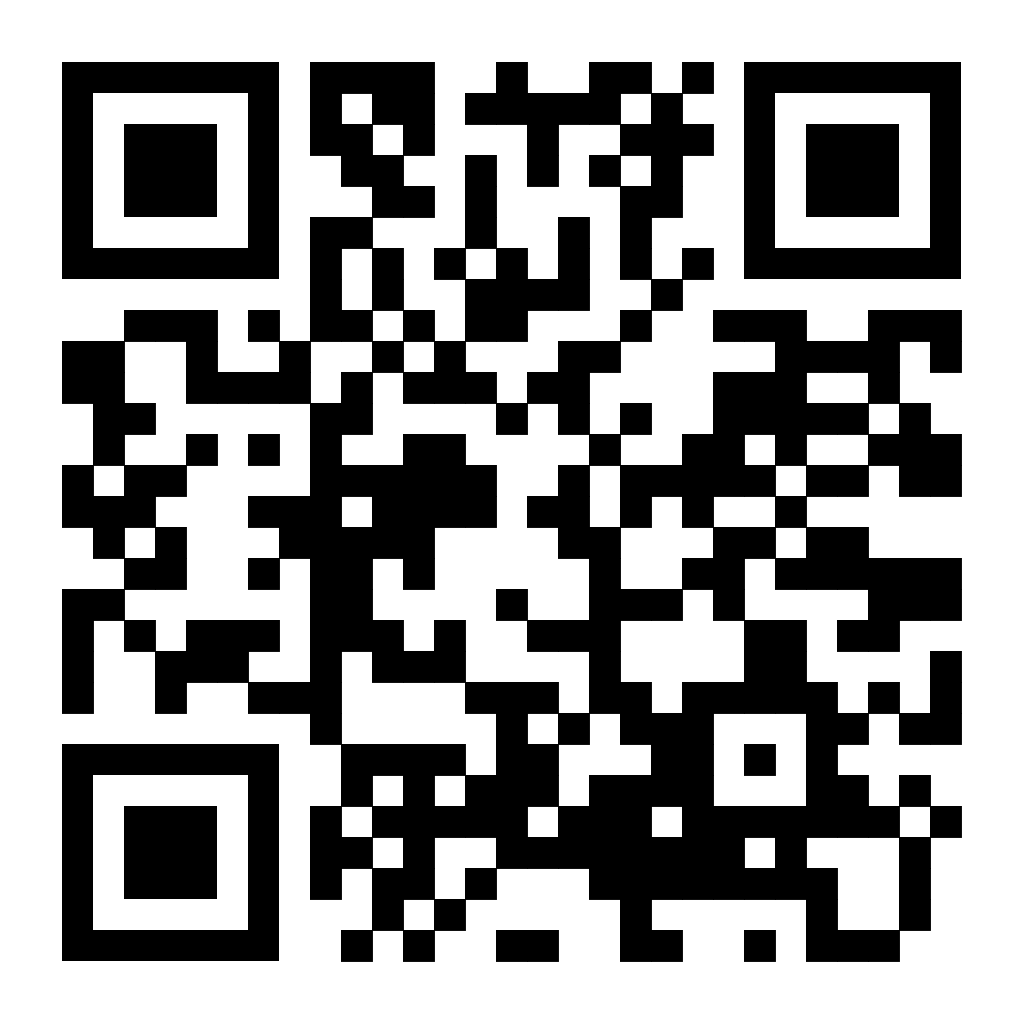 Our diocese will be taking a group and would love to have your youth from your parish/school join us! If you are interested in learning more and to let us know you are interested in bringing a group, please visit our website at diolc.org/ncyc or use your smartphone’s camera to scan the QR code to the right.(Reminder) Newman Connection for outgoing high school seniorsWe are once again partnering with the Newman Connection to assist getting incoming college Freshmen connected with the Newman Center on their campus. You may have already received an email from the Newman Connection. You may sign up for the program by following this link: share.hsforms.com/1GLP12-1tQ_OL7pZyvpVWNA2t65q or use your smartphone’s camera to scan the QR code to the right.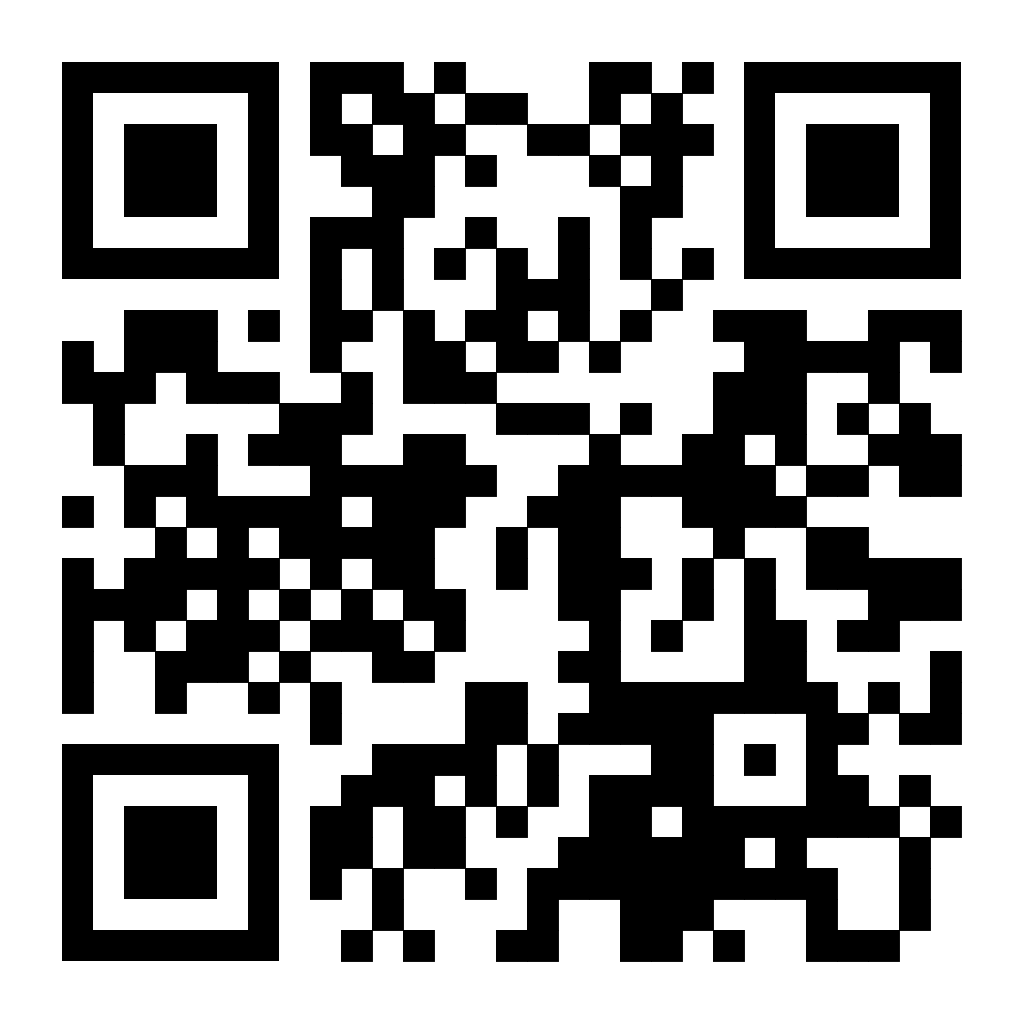 You may also view the marketing materials at the following links:Parishes: landing.newmanministry.com/outreach2023 Schools: landing.newmanministry.com/hs-materials-2023 (Reminder) Tune-In TuesdaysPlease join us for our Tune-In Tuesdays at 11 a.m. Join us as we come together to network and share how we are doing, how our ministry is going and talk about ways we can support each other. Please follow this link: us02web.zoom.us/j/88368837363?pwd=Q2VOdisyalE4Mm93bnM4andYUWdZdz09 <<Top >>Diocese of La Crosse | 3710 East Ave S | La Crosse, WI 54601 | 608-788-7700To unsubscribe from this e-mail message contact mwilson@diolc.orgCatechesis & EvangelizationChanceryCommunicationsConsecrated LifeDiaconateMarriage & Family LifeMinistriesMission OfficeSacred WorshipSafe EnvironmentSchools OfficeSocial ConcernsStewardship and DevelopmentTemporalitiesVocationsVicar for ClergyYouth and Young Adult MinistryPast Chancery Bulletins